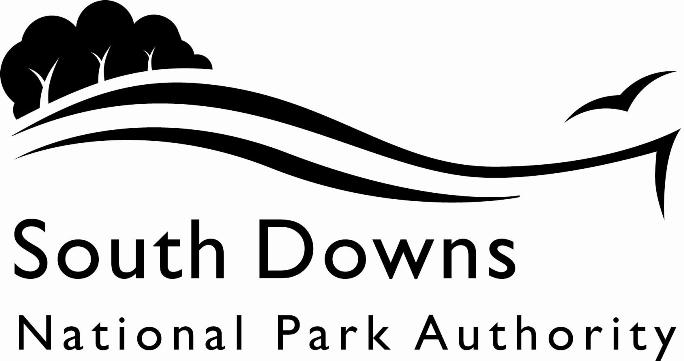 Town and Country Planning Acts 1990Planning (Listed Building and Conservation Area) Act 1990LIST OF NEW PLANNING AND OTHER APPLICATIONS, RECEIVED AND VALIDWEEKLY LIST AS AT 22 April 2024The following is a list of applications which have been made valid in the week shown above for the recovered areas within the South Downs National Park (Adur District Council, Arun District Council, Brighton & Hove Council, Mid Sussex District Council, Wealden District Council, Worthing Borough Council, county applications for East Sussex, Hampshire and West Sussex County Councils), and for all “Called In” applications for the remainder of the National Park area. These will be determined by the South Downs National Park Authority.IMPORTANT NOTE:The South Downs National Park Authority adopted the Community Infrastructure Levy Charging Schedule on 1st April 2017. Applications determined after that date will be subject to the rates set out in the Charging Schedule https://www.southdowns.gov.uk/community-infrastructure-levy/. If you have any questions, please contact CIL@southdowns.gov.uk or tel: 01730 814810.  Want to know what’s happening in the South Downs National Park? 
Sign up to our monthly newsletter to get the latest news and views delivered to your inboxwww.southdowns.gov.uk/join-the-newsletterApplicant:	Mrs Mavreen SlipperProposal:	T1- Ash Tree, To remove large overhanging branches and all major dead wood.Location:	16 Kings Ride, Alfriston, East Sussex, BN26 5XPGrid Ref:	551759 103016Applicant:	Mrs Emma NeillProposal:	1 no. sign - two post sign with panel 1220x780mm high non illuminated sign behind the front boundary wall.Location:	Exceat Farm House , East Dean Road, Exceat, East Sussex, BN25 4ADGrid Ref:	551910 99541Applicant:	Mr StaceProposal:	Variation of condition no. 2 on SDNP/21/03640/HOUS to amend location on site, new gable to West Elevation, amendments to window and door positions on West Elevation.Location:	Customary Cottage , The Street, Fulking, West Sussex, BN5 9LUGrid Ref:	524831 111448Applicant:	Miss Tracy WallerProposal:	Change of use from garden to secure dog walking field.Location:	Land adjacent to France Lane, Patching, West Sussex, Grid Ref:	508558 105635Applicant:	Icon Tower Infrastructure Ltd, Icon Tower Infrastructure LtdProposal:	The installation of a new 20m-high telecommunications lattice tower supporting an antenna headframe, plus ground-based equipment cabinets, all within a secure, fenced compound, and ancillary development thereto.Location:	Land Off, Whiteway Lane, Brighton, BN2 8AJ, Grid Ref:	537264 102603Applicant:	Mr Gary CurpenProposal:	Erection of a single storey timber summerhouse.Location:	Woodside , Shellbridge Road, Slindon, West Sussex, BN18 0LTGrid Ref:	497241 107443Applicant:	Mr Jake Davies, RTT Services South ltdProposal:	T2 Ornamental Plum - propose a 2m radial canopy reduction gaining a minimum of 0.5m clearance from the wall. The tree will be retained at a reduced height of 7m with a crown spread radius of 3m.T3 Bay - propose to crown lift to 2m above ground level . These works will provide an approximate clearance of 1.5m from the garage.Location:	The Rectory , Dyers Lane, Slindon, West Sussex, BN18 0REGrid Ref:	496270 108258Applicant:	Mr Alex Tristram, Sompting EstateProposal:	This application is requesting the use of Downs Barn for overnight visitors using the existing educational space. This would involve no external alterations or amendments to the existing internal layout.Location:	Downs Barn , Lambleys Lane, Offington, Worthing, West Sussex, BN14 9JXGrid Ref:	515814 106501Town and Country Planning Acts 1990Planning (Listed Building and Conservation Area) Act 1990LIST OF NEW PLANNING AND OTHER APPLICATIONS, RECEIVED AND VALIDWEEKLY LIST AS AT 22 April 2024The following is a list of applications which have been made valid in the week shown above. These will be determined, under an agency agreement, by Chichester District Council, unless the application is ‘Called in’ by the South Downs National Park Authority for determination. Further details regarding the agency agreement can be found on the SDNPA website at www.southdowns.gov.uk.If you require any further information please contact Chichester District Council who will be dealing with the application.IMPORTANT NOTE:The South Downs National Park Authority adopted the Community Infrastructure Levy Charging Schedule on 1st April 2017. Applications determined after that date will be subject to the rates set out in the Charging Schedule https://www.southdowns.gov.uk/community-infrastructure-levy/. If you have any questions, please contact CIL@southdowns.gov.uk or tel: 01730 814810.  Want to know what’s happening in the South Downs National Park? 
Sign up to our monthly newsletter to get the latest news and views delivered to your inboxwww.southdowns.gov.uk/join-the-newsletterApplicant:	Mr Seb Robinson, Bronzeleaf LtdProposal:	Notification of intention to fell 1 no. Leyland Cypress tree (quoted as X) and reduce height by up to 1m on 1 no. Cherry Laurel Hedge (quoted as H1).Location:	Papplewick , Houghton Lane, Bury, West Sussex, RH20 1PDGrid Ref:	501141 113138Applicant:	Solent Academies Trust, Solent Academies TrustProposal:	Installation of secure fencing, access gates and CCTV cameras.Location:	Littlegreen School , B2146 Hundred Acres To Compton Down Road, Compton, West Sussex, PO18 9NWGrid Ref:	477124 115731Applicant:	Ms Giles Warhurst, Make ConsultingProposal:	Installation of secure fencing, access gates and CCTV cameras.Location:	Littlegreen School , B2146 Hundred Acres To Compton Down Road, Compton, West Sussex, PO18 9NWGrid Ref:	477124 115731Applicant:	Mr Andrew HoenichProposal:	Notification of intention to fell 3 no. Yew trees and 2 no. Holly trees and crown thin by 10% on 1 no. Yew tree.Location:	South Corner, High Street, Duncton, West Sussex, GU28 0LTGrid Ref:	495827 116516Applicant:	Venning, The Eartham Farm PartnershipProposal:	Change of use of existing agricultural building to farm/estate office with associated alterations including new porch extension to north elevation and alterations and additions to fenestration on north, east and south elevations including installation of solar panels to roof on south elevation.Location:	Home Farm House , Eartham Lane, Eartham, West Sussex, PO18 0LTGrid Ref:	493923 109552Applicant:	Duncan O Kelly, Eartham Village HallProposal:	Notification of intention to fell 1 no. Sycamore tree.Location:	Village Hall , Eartham Lane, Eartham, West Sussex, PO18 0LSGrid Ref:	493918 109483Applicant:	Mr Jeremy SleemanProposal:	Proposed access track to farmyard and barns.Location:	Siblands Farm, Church Road to Ebernoe Road, Ebernoe, West Sussex, GU28 9LDGrid Ref:	497535 127065Applicant:	Mr PezierProposal:	Height reduce by ? metres on 1 no. Yew tree (T1) within Area, A1 subject to 69/00458/TPO.Location:	The Old Rectory, Church Road, Fernhurst, West Sussex, GU27 3HZGrid Ref:	489863 128540Applicant:	Max Skillman, Res Non VerbaProposal:	Installation of pair of wrought iron gates.Location:	The Swan Inn, Lower Street, Fittleworth, West Sussex, RH20 1ELGrid Ref:	501004 118471Applicant:	Mr A ChanceProposal:	Insert of black painted metal flue through north plane of roof for wood stove.Location:	Grange Farm Shop , Common Road, Funtington, West Sussex, PO18 9LNGrid Ref:	479843 108306Applicant:	Mr A ChanceProposal:	Insert of black painted metal flue through north plane of roof for wood stove.Location:	Grange Farm Shop , Common Road, Funtington, West Sussex, PO18 9LNGrid Ref:	479843 108306Applicant:	Mr Jerry WardProposal:	Demolition and replacement of existing timber outbuilding to rear of dwelling and extension to garage at front. (Variation of condition 2 of permission SDNP/20/04464/HOUS - revised plans).Location:	Beck House , Selham Road, South Ambersham, Graffham, West Sussex, GU29 0BXGrid Ref:	491494 120750IMPORTANT NOTE: This application is liable for Community Infrastructure Levy and associated details will require to be recorded on the Local Land Charges Register. If you require any additional information regarding this, please contact CIL@southdowns.gov.uk or tel: 01730 814810.Applicant:	Mrs ChurchwardProposal:	Notification of intention to fell 1 no. Holly tree (quoted as T1).Location:	Hilton Cottage , Graffham Street, Graffham, West Sussex, GU28 0NPGrid Ref:	492699 117188Applicant:	Craig Dixon-Goode, SavillsProposal:	Install additional conductor within 11kV overhead line to upgrade line to three-phase (between Pole 62193 and Pole 10160 with five spans of overhead line, and dismantle 11kV overhead line (between Poles 10158 and Pole 10157). Replace wooden poles as needed, no replacements no more than 10% higher than existing poles.Location:	Marley Lane, Linchmere, West Sussex, GU27 3PZGrid Ref:	488456 131345Applicant:	Mr Sam ThompsonProposal:	Demolition of storeroom replaced with single storey extension to west elevation, replace window with door on west elevation and addition of 1 no. ground floor window on north elevation - Variation of Condition 2 of Planning Permission SDNP/23/04228/HOUS to remove access door to the north elevation and increase width of single storey extension with alterations to fenestration on south elevation.Location:	The Old Rectory , East Marden Hill, East Marden, West Sussex, PO18 9JEGrid Ref:	480736 114660Applicant:	Mr Steve TytlerProposal:	Reduce height by 3m and reduce all sectors by 1.5m on 5 no. Sycamore trees (quoted as T1-T5). Reduce height by 3m and south sector by 4m (overhanging garden) on 1 no. Beech tree (quoted as T6). All 6 no. trees within Group, G1 subject to MI/03/00707/TPO.Location:	Land North of 33A, Elmleigh, Midhurst, West Sussex, Grid Ref:	488144 121901Applicant:	Mr Christopher CotterellProposal:	Replace old grass court with new pickleball court.Location:	Durrants Farm , Fernhurst Road, Milland, West Sussex, GU30 7LUGrid Ref:	484255 127290Applicant:	M Taylor, Petworth Scout GroupProposal:	Demolition of existing buildings and construction of new Scout hut and external store.Location:	Scout Hall , Sheepdown Drive, Petworth, West Sussex, GU28 0BWGrid Ref:	498068 121489IMPORTANT NOTE: This application is liable for Community Infrastructure Levy and associated details will require to be recorded on the Local Land Charges Register. If you require any additional information regarding this, please contact CIL@southdowns.gov.uk or tel: 01730 814810.Applicant:	Mr Jackie CraineyProposal:	Replacement of existing garage building.Location:	Little Durford , Durford Wood, Rogate, West Sussex, GU31 5AWGrid Ref:	478053 125105Applicant:	Mr EadieProposal:	Works to convert existing incidental outbuilding to annexe ancillary to Dundarroch, with associated works.Location:	Dundarroch , Wildham Lane, Stoughton, West Sussex, PO18 9JLGrid Ref:	479812 111232IMPORTANT NOTE: This application is liable for Community Infrastructure Levy and associated details will require to be recorded on the Local Land Charges Register. If you require any additional information regarding this, please contact CIL@southdowns.gov.uk or tel: 01730 814810.Town and Country Planning Acts 1990Planning (Listed Building and Conservation Area) Act 1990LIST OF NEW PLANNING AND OTHER APPLICATIONS, RECEIVED AND VALIDWEEKLY LIST AS AT 22 April 2024The following is a list of applications which have been made valid in the week shown above. These will be determined, under an agency agreement, by East Hampshire District Council, unless the application is ‘Called in’ by the South Downs National Park Authority for determination. Further details regarding the agency agreement can be found on the SDNPA website at www.southdowns.gov.uk.If you require any further information please contact East Hampshire District Council who will be dealing with the application.IMPORTANT NOTE:The South Downs National Park Authority adopted the Community Infrastructure Levy Charging Schedule on 1st April 2017. Applications determined after that date will be subject to the rates set out in the Charging Schedule https://www.southdowns.gov.uk/community-infrastructure-levy/. If you have any questions, please contact CIL@southdowns.gov.uk or tel: 01730 814810.  Want to know what’s happening in the South Downs National Park? 
Sign up to our monthly newsletter to get the latest news and views delivered to your inboxwww.southdowns.gov.uk/join-the-newsletterApplicant:	Mr S BurchProposal:	Change of use of building from agriculture to mixed Class E light industrial and B8 Storage and Distribution along with the insertion of windowsLocation:	Barn South Of Blacknest Industrial Park , Blacknest Road, Binsted, Alton, Hampshire, GU34 4PZGrid Ref:	479492 141853IMPORTANT NOTE: This application is liable for Community Infrastructure Levy and associated details will require to be recorded on the Local Land Charges Register. If you require any additional information regarding this, please contact CIL@southdowns.gov.uk or tel: 01730 814810.Applicant:	Mr Callum RANSONProposal:	Species : Cotoneaster - FellLocation:	Oakside Cottage , Church Street, Binsted, Alton, Hampshire, GU34 4NXGrid Ref:	477140 141019Applicant:	Mr M. PriceProposal:	Proposed mare-and-foal shelter.Location:	Highbank , Petersfield Lane, Clanfield, Waterlooville, Hampshire, PO8 0QDGrid Ref:	471516 117593Applicant:	Mr & Mrs BridgerProposal:	Change of use of existing agricultural barn to function space ancillary to existing tourist accommodationLocation:	Downlands Farm , Ovenhay Copse Lane, Priors Dean, Petersfield, Hampshire, GU32 1BPGrid Ref:	472393 129480IMPORTANT NOTE: This application is liable for Community Infrastructure Levy and associated details will require to be recorded on the Local Land Charges Register. If you require any additional information regarding this, please contact CIL@southdowns.gov.uk or tel: 01730 814810.Applicant:	Mr & Mrs RobertsProposal:	To demolish the existing conservatory and replace with a single storey rear extension.Location:	White Lodge , Mercury Lane, East Meon, Petersfield, Hampshire, GU32 1QSGrid Ref:	468296 118896IMPORTANT NOTE: This application is liable for Community Infrastructure Levy and associated details will require to be recorded on the Local Land Charges Register. If you require any additional information regarding this, please contact CIL@southdowns.gov.uk or tel: 01730 814810.Applicant:	MR FRANK MOFFATProposal:	T1 - To reduce overhanging side of beech tree in the back garden back by 3-4 metres .Location:	Meonside , Workhouse Lane, East Meon, Petersfield, Hampshire, GU32 1PDGrid Ref:	467871 122159Applicant:	Mr & Mrs Robert & Kim WilliamsProposal:	Proposed single-storey front extension.  Proposed part single/ part two storey rear extension.Location:	8 Eastview Gardens , Crows Lane, Farringdon, Alton, Hampshire, GU34 3EDGrid Ref:	471423 135179Applicant:	Mrs Zara BlanchardProposal:	Change of use of equestrian land and building to provide parking and residential amenity space.Location:	4 Stoner Hill Cottages, Honeysuckle Cottage , Stoner Hill Road, Froxfield, Petersfield, Hampshire, GU32 1DXGrid Ref:	472883 126015Applicant:	Mr Warren BrazellProposal:	Listed building consent - Replace existing windows with slim double glazing.Location:	East Lodge, Winchester Road, Bordean, Petersfield, Hampshire, GU32 1EPGrid Ref:	469933 124462Applicant:	Mr & Mrs Hallam  and Amy StribleyProposal:	Demolition of existing Garage and New Build of Utility and storage extension , single storey with hipped roof.Location:	1 Oak Tree Drive, Liss, Hampshire, GU33 7HWGrid Ref:	478304 127852IMPORTANT NOTE: This application is liable for Community Infrastructure Levy and associated details will require to be recorded on the Local Land Charges Register. If you require any additional information regarding this, please contact CIL@southdowns.gov.uk or tel: 01730 814810.Applicant:	Jane Whitney-SmithProposal:	Detached dwellingLocation:	The Oaks, 35 St Marys Road, Liss, Hampshire, GU33 7AHGrid Ref:	477723 128148IMPORTANT NOTE: This application is liable for Community Infrastructure Levy and associated details will require to be recorded on the Local Land Charges Register. If you require any additional information regarding this, please contact CIL@southdowns.gov.uk or tel: 01730 814810.Applicant:	Mr Ben Bentley, Petersfield Town FCProposal:	Installation of Clubhouse and Changing Facilities for the use of Petersfield Town Juniors Football ClubLocation:	Taro Leisure Centre , Penns Place, Petersfield, Hampshire, GU31 4EPGrid Ref:	476630 123481IMPORTANT NOTE: This application is liable for Community Infrastructure Levy and associated details will require to be recorded on the Local Land Charges Register. If you require any additional information regarding this, please contact CIL@southdowns.gov.uk or tel: 01730 814810.Applicant:	mr Arther ButterfieldProposal:	Overall reduction of 25-30% to large oak tree reducing by up to 3-4m max retaining a height of around 25m and spread of around 13m, creating a uniform and balanced canopy.  Works to maintain the size of the canopy.  Remove previously reduced large diameter limb back to the main stem on the south side of the canopy (lowest limb)Location:	92 Clare Gardens, Petersfield, Hampshire, GU31 4EUGrid Ref:	476538 123254Applicant:	Mrs Francesca ViggianiProposal:	Detached greenhouseLocation:	65 Bell Hill, Petersfield, Hampshire, GU32 2EAGrid Ref:	474040 124153IMPORTANT NOTE: This application is liable for Community Infrastructure Levy and associated details will require to be recorded on the Local Land Charges Register. If you require any additional information regarding this, please contact CIL@southdowns.gov.uk or tel: 01730 814810.Applicant:	Mr John PerkinsProposal:	Eucalyptus  - FellLocation:	41 Windsor Road, Petersfield, Hampshire, GU32 3ERGrid Ref:	474649 123556Applicant:	Mr & Mrs Trevor NewburyProposal:	Rear infill single storey extension to side of existing kitchen and over existing patio area within the extended perimeter lines of existing side and rear elevations. Slate finish to roof and boarding to external wall.Location:	7 Town Lane, Sheet, Petersfield, Hampshire, GU32 2AFGrid Ref:	475732 124247IMPORTANT NOTE: This application is liable for Community Infrastructure Levy and associated details will require to be recorded on the Local Land Charges Register. If you require any additional information regarding this, please contact CIL@southdowns.gov.uk or tel: 01730 814810.Applicant:	Marcelle DelahayeProposal:	Formation of pond with associated earthworks and landscaping.Location:	Viola Hill , Ashford Lane, Steep, Petersfield, Hampshire, GU32 1AAGrid Ref:	474574 126876Town and Country Planning Acts 1990Planning (Listed Building and Conservation Area) Act 1990LIST OF NEW PLANNING AND OTHER APPLICATIONS, RECEIVED AND VALIDWEEKLY LIST AS AT 22 April 2024The following is a list of applications which have been made valid in the week shown above. These will be determined, under an agency agreement, by Horsham District Council, unless the application is ‘Called in’ by the South Downs National Park Authority for determination. Further details regarding the agency agreement can be found on the SDNPA website at www.southdowns.gov.uk.If you require any further information please contact Horsham District Council who will be dealing with the application.IMPORTANT NOTE:The South Downs National Park Authority adopted the Community Infrastructure Levy Charging Schedule on 1st April 2017. Applications determined after that date will be subject to the rates set out in the Charging Schedule https://www.southdowns.gov.uk/community-infrastructure-levy/. If you have any questions, please contact CIL@southdowns.gov.uk or tel: 01730 814810.  Want to know what’s happening in the South Downs National Park? 
Sign up to our monthly newsletter to get the latest news and views delivered to your inboxwww.southdowns.gov.uk/join-the-newsletterApplicant:	Mr. Andrew WalkerProposal:	Demolition of the front porch, rear bay window and part demolition of the rear side wall. Erection of a front porch, side extension with front and rear dormer and garage.Location:	Meadow Cottage , 7 Rackham Street, Rackham, West Sussex, RH20 2EXGrid Ref:	505060 113714Town and Country Planning Acts 1990Planning (Listed Building and Conservation Area) Act 1990LIST OF NEW PLANNING AND OTHER APPLICATIONS, RECEIVED AND VALIDWEEKLY LIST AS AT 22 April 2024The following is a list of applications in the area of Lewes and Eastbourne Districts which have been made valid in the week shown above. These will be determined, under an agency agreement, by Lewes District Council, unless the application is ‘Called in’ by the South Downs National Park Authority for determination. Further details regarding the agency agreement can be found on the SDNPA website at www.southdowns.gov.uk.If you require any further information please contact Lewes District Council who will be dealing with the application.IMPORTANT NOTE:The South Downs National Park Authority adopted the Community Infrastructure Levy Charging Schedule on 1st April 2017. Applications determined after that date will be subject to the rates set out in the Charging Schedule https://www.southdowns.gov.uk/community-infrastructure-levy/. If you have any questions, please contact CIL@southdowns.gov.uk or tel: 01730 814810.  Want to know what’s happening in the South Downs National Park? 
Sign up to our monthly newsletter to get the latest news and views delivered to your inboxwww.southdowns.gov.uk/join-the-newsletterApplicant:	Mr E HuxhamProposal:	Use of land as caravan site with electric hook ups and water main servicesLocation:	Falmer Court Farm , East Street, Falmer, East Sussex, BN1 9PBGrid Ref:	535534 108688Applicant:	Dr KentProposal:	Use of barn as two seperate residential properties, known as Birch Lodge and Oak LodgeLocation:	St Marys Farmhouse , Ridge Road, Falmer, East Sussex, BN1 9PLGrid Ref:	534709 110710Applicant:	Mr P BullProposal:	Part section 73A retrospective application for raised rear decking, and application for erection of rear access steps to deckingLocation:	1A Offham Road, Lewes, East Sussex, BN7 2QRGrid Ref:	541309 110316Applicant:	E & L Trump & OxladeProposal:	Rear dormer and addition of window to sideLocation:	16 Hawkenbury Way, Lewes, East Sussex, BN7 1LTGrid Ref:	540277 110234Applicant:	Mr P SeeleProposal:	Erection of replacement rear extension, garage conversion and extension and loft and hip to gable conversionsLocation:	30 Fitzjohns Road, Lewes, East Sussex, BN7 1PSGrid Ref:	540505 110496Applicant:	Mr LimageProposal:	Replacement of timber front door and surroundLocation:	1 Priory Row , Priory Street, Lewes, East Sussex, BN7 1HJGrid Ref:	541505 109723Applicant:	Mr A BeaumontProposal:	T2 - Sycamore - prune back to previous prune points for general maintenanceLocation:	4 Lodge Close, Lewes, East Sussex, BN7 1ARGrid Ref:	540318 109741Town and Country Planning Acts 1990Planning (Listed Building and Conservation Area) Act 1990LIST OF NEW PLANNING AND OTHER APPLICATIONS, RECEIVED AND VALIDWEEKLY LIST AS AT 22 April 2024The following is a list of applications which have been made valid in the week shown above. These will be determined, under an agency agreement, by Winchester District Council, unless the application is ‘called in’ by the South Downs National Park Authority for determination. Further details regarding the agency agreement can be found on the SDNPA website at www.southdowns.gov.uk.If you require any further information please contact Winchester District Council who will be dealing with the application.IMPORTANT NOTE:The South Downs National Park Authority adopted the Community Infrastructure Levy Charging Schedule on 1st April 2017. Applications determined after that date will be subject to the rates set out in the Charging Schedule https://www.southdowns.gov.uk/community-infrastructure-levy/. If you have any questions, please contact CIL@southdowns.gov.uk or tel: 01730 814810.  Want to know what’s happening in the South Downs National Park? 
Sign up to our monthly newsletter to get the latest news and views delivered to your inboxwww.southdowns.gov.uk/join-the-newsletterApplicant:	Mr Richard SmithProposal:	Agricultural Grain StoreLocation:	Street End Farm , Street End, Bishops Waltham, Hampshire, SO32 1FSGrid Ref:	455439 119903Applicant:	Lokesh Venkatesan, Openreach - Mobile Design & SolutionProposal:	notification under regulation 5 - British Telecommunications Plc intends to install fixed line broadband electronic communications apparatus - 1 x 9m light wooden pole - O/S WATER MEADOW NURSERY, ALRESFORD ROAD, CHERITON, ALRESFORD, SO24 0QBLocation:	Street Record, Alresford Road, Cheriton, Hampshire, Grid Ref:	458895 128036Applicant:	Ms Alison MatthewsProposal:	New rear extensionLocation:	Ridley , Rectory Lane, Meonstoke, Hampshire, SO32 3NFGrid Ref:	461348 120584Applicant:	Ms April HanlonProposal:	Construction of stable block, containing 4no. stablesLocation:	Habens Stables , Habens Lane, Hambledon, Hampshire, PO7 4ADGrid Ref:	463746 113424Applicant:	Mr & Mrs HanksProposal:	Class R application for change of use of agricultural building to Class C1 (holiday let)Location:	Land to The West of Willowfield , Ladycroft, Alresford, SO24 0QS, Grid Ref:	457126 132236Applicant:	mr Brian Roscoe, Mulberry Tree ServicesProposal:	Yew x 2 Lift canopy to 2.5m cut back from road side by 0.6m and cut back from building by 1.5 meters.Ash [next to yew]:- fellLocation:	The Old School House , Alresford Road, Itchen Stoke, Hampshire, SO24 0QUGrid Ref:	455875 132388Applicant:	Mr Roger SalvettiProposal:	New timber clad car portLocation:	Rosemary Cottage , 4 The Drove, Twyford, Hampshire, SO21 1QLGrid Ref:	447851 124350Applicant:	Mr Ian GarrardProposal:	Loft conversion with new dormer to rear and rooflights to frontLocation:	8 Hill Rise, Twyford, Hampshire, SO21 1QHGrid Ref:	448050 124518SDNPA (Wealden District area)SDNPA (Wealden District area)SDNPA (Wealden District area)SDNPA (Wealden District area)Team: SDNPA Eastern Area TeamTeam: SDNPA Eastern Area TeamTeam: SDNPA Eastern Area TeamTeam: SDNPA Eastern Area TeamParish:Alfriston Parish CouncilWard:Alfriston WardCase No:SDNP/24/01643/TPOSDNP/24/01643/TPOSDNP/24/01643/TPOType:Tree Preservation OrderTree Preservation OrderTree Preservation OrderDate Valid:11 April 2024Decision due:6 June 2024Case Officer:Adam DuncombeAdam DuncombeAdam DuncombeSDNPA (Wealden District area)SDNPA (Wealden District area)SDNPA (Wealden District area)SDNPA (Wealden District area)Team: SDNPA Eastern Area TeamTeam: SDNPA Eastern Area TeamTeam: SDNPA Eastern Area TeamTeam: SDNPA Eastern Area TeamParish:Cuckmere Valley Parish CouncilWard:East Dean WardCase No:SDNP/24/01485/ADVSDNP/24/01485/ADVSDNP/24/01485/ADVType:Application to Display AdvertsApplication to Display AdvertsApplication to Display AdvertsDate Valid:10 April 2024Decision due:5 June 2024Case Officer:Sam WhitehouseSam WhitehouseSam WhitehouseSDNPA (Mid Sussex District area)SDNPA (Mid Sussex District area)SDNPA (Mid Sussex District area)SDNPA (Mid Sussex District area)Team: SDNPA Eastern Area TeamTeam: SDNPA Eastern Area TeamTeam: SDNPA Eastern Area TeamTeam: SDNPA Eastern Area TeamParish:Fulking Parish CouncilWard:Hurstpierpoint And Downs WardCase No:SDNP/24/01434/CNDSDNP/24/01434/CNDSDNP/24/01434/CNDType:Removal or Variation of a ConditionRemoval or Variation of a ConditionRemoval or Variation of a ConditionDate Valid:16 April 2024Decision due:11 June 2024Case Officer:Samuel BethwaiteSamuel BethwaiteSamuel BethwaiteSDNPA (Arun District area)SDNPA (Arun District area)SDNPA (Arun District area)SDNPA (Arun District area)Team: SDNPA Western Area TeamTeam: SDNPA Western Area TeamTeam: SDNPA Western Area TeamTeam: SDNPA Western Area TeamParish:Patching Parish CouncilWard:Findon WardCase No:SDNP/24/01330/FULSDNP/24/01330/FULSDNP/24/01330/FULType:Full ApplicationFull ApplicationFull ApplicationDate Valid:17 April 2024Decision due:12 June 2024Case Officer:Nicola Van WunnikNicola Van WunnikNicola Van WunnikSDNPA (Brighton and Hove Council area)SDNPA (Brighton and Hove Council area)SDNPA (Brighton and Hove Council area)SDNPA (Brighton and Hove Council area)Team: SDNPA Eastern Area TeamTeam: SDNPA Eastern Area TeamTeam: SDNPA Eastern Area TeamTeam: SDNPA Eastern Area TeamParish:Rottingdean Parish CouncilWard:Rottingdean Coastal WardCase No:SDNP/24/01472/PA16SDNP/24/01472/PA16SDNP/24/01472/PA16Type:Prior Approval TelecommunicationsPrior Approval TelecommunicationsPrior Approval TelecommunicationsDate Valid:10 April 2024Decision due:4 June 2024Case Officer:Samuel BethwaiteSamuel BethwaiteSamuel BethwaiteSDNPA (Arun District area)SDNPA (Arun District area)SDNPA (Arun District area)SDNPA (Arun District area)Team: SDNPA Western Area TeamTeam: SDNPA Western Area TeamTeam: SDNPA Western Area TeamTeam: SDNPA Western Area TeamParish:Slindon Parish CouncilWard:Walberton WardCase No:SDNP/24/01448/HOUSSDNP/24/01448/HOUSSDNP/24/01448/HOUSType:HouseholderHouseholderHouseholderDate Valid:15 April 2024Decision due:10 June 2024Case Officer:Karen WoodenKaren WoodenKaren WoodenSDNPA (Arun District area)SDNPA (Arun District area)SDNPA (Arun District area)SDNPA (Arun District area)Team: SDNPA Western Area TeamTeam: SDNPA Western Area TeamTeam: SDNPA Western Area TeamTeam: SDNPA Western Area TeamParish:Slindon Parish CouncilWard:Walberton WardCase No:SDNP/24/01465/TCASDNP/24/01465/TCASDNP/24/01465/TCAType:Tree in a Conservation AreaTree in a Conservation AreaTree in a Conservation AreaDate Valid:10 April 2024Decision due:22 May 2024Case Officer:Karen WoodenKaren WoodenKaren WoodenSDNPA (Adur and Worthing District)SDNPA (Adur and Worthing District)SDNPA (Adur and Worthing District)SDNPA (Adur and Worthing District)Team: SDNPA Eastern Area TeamTeam: SDNPA Eastern Area TeamTeam: SDNPA Eastern Area TeamTeam: SDNPA Eastern Area TeamParish:Sompting Parish CouncilWard:Peverel WardCase No:SDNP/24/01532/FULSDNP/24/01532/FULSDNP/24/01532/FULType:Full ApplicationFull ApplicationFull ApplicationDate Valid:12 April 2024Decision due:7 June 2024Case Officer:Samuel BethwaiteSamuel BethwaiteSamuel BethwaiteChichester District CouncilChichester District CouncilChichester District CouncilChichester District CouncilTeam: Chichester DC DM teamTeam: Chichester DC DM teamTeam: Chichester DC DM teamTeam: Chichester DC DM teamParish:Bury Parish CouncilWard:Fittleworth Ward CHCase No:SDNP/24/01467/TCASDNP/24/01467/TCASDNP/24/01467/TCAType:Tree in a Conservation AreaTree in a Conservation AreaTree in a Conservation AreaDate Valid:10 April 2024Decision due:22 May 2024Case Officer:Henry WhitbyHenry WhitbyHenry WhitbyChichester District CouncilChichester District CouncilChichester District CouncilChichester District CouncilTeam: Chichester DC DM teamTeam: Chichester DC DM teamTeam: Chichester DC DM teamTeam: Chichester DC DM teamParish:Compton Parish CouncilWard:Westbourne Ward CHCase No:SDNP/24/00574/FULSDNP/24/00574/FULSDNP/24/00574/FULType:Full ApplicationFull ApplicationFull ApplicationDate Valid:15 April 2024Decision due:10 June 2024Case Officer:Louise KentLouise KentLouise KentChichester District CouncilChichester District CouncilChichester District CouncilChichester District CouncilTeam: Chichester DC DM teamTeam: Chichester DC DM teamTeam: Chichester DC DM teamTeam: Chichester DC DM teamParish:Compton Parish CouncilWard:Westbourne Ward CHCase No:SDNP/24/00575/LISSDNP/24/00575/LISSDNP/24/00575/LISType:Listed BuildingListed BuildingListed BuildingDate Valid:15 April 2024Decision due:10 June 2024Case Officer:Louise KentLouise KentLouise KentChichester District CouncilChichester District CouncilChichester District CouncilChichester District CouncilTeam: Chichester DC DM teamTeam: Chichester DC DM teamTeam: Chichester DC DM teamTeam: Chichester DC DM teamParish:Duncton Parish CouncilWard:Fittleworth Ward CHCase No:SDNP/24/01359/TCASDNP/24/01359/TCASDNP/24/01359/TCAType:Tree in a Conservation AreaTree in a Conservation AreaTree in a Conservation AreaDate Valid:9 April 2024Decision due:21 May 2024Case Officer:Henry WhitbyHenry WhitbyHenry WhitbyChichester District CouncilChichester District CouncilChichester District CouncilChichester District CouncilTeam: Chichester DC DM teamTeam: Chichester DC DM teamTeam: Chichester DC DM teamTeam: Chichester DC DM teamParish:Eartham Parish CouncilWard:Goodwood Ward CHCase No:SDNP/24/00364/FULSDNP/24/00364/FULSDNP/24/00364/FULType:Full ApplicationFull ApplicationFull ApplicationDate Valid:4 April 2024Decision due:30 May 2024Case Officer:Lauren CrippsLauren CrippsLauren CrippsChichester District CouncilChichester District CouncilChichester District CouncilChichester District CouncilTeam: Chichester DC DM teamTeam: Chichester DC DM teamTeam: Chichester DC DM teamTeam: Chichester DC DM teamParish:Eartham Parish CouncilWard:Goodwood Ward CHCase No:SDNP/24/01517/TCASDNP/24/01517/TCASDNP/24/01517/TCAType:Tree in a Conservation AreaTree in a Conservation AreaTree in a Conservation AreaDate Valid:12 April 2024Decision due:24 May 2024Case Officer:Henry WhitbyHenry WhitbyHenry WhitbyChichester District CouncilChichester District CouncilChichester District CouncilChichester District CouncilTeam: Chichester DC DM teamTeam: Chichester DC DM teamTeam: Chichester DC DM teamTeam: Chichester DC DM teamParish:Ebernoe Parish CouncilWard:Loxwood Ward CHCase No:SDNP/24/01551/APNRSDNP/24/01551/APNRSDNP/24/01551/APNRType:Agricultural Prior Notification RoadAgricultural Prior Notification RoadAgricultural Prior Notification RoadDate Valid:16 April 2024Decision due:10 June 2024Case Officer:Beverly StubbingtonBeverly StubbingtonBeverly StubbingtonChichester District CouncilChichester District CouncilChichester District CouncilChichester District CouncilTeam: Chichester DC DM teamTeam: Chichester DC DM teamTeam: Chichester DC DM teamTeam: Chichester DC DM teamParish:Fernhurst Parish CouncilWard:Fernhurst Ward CHCase No:SDNP/24/01492/TPOSDNP/24/01492/TPOSDNP/24/01492/TPOType:Tree Preservation OrderTree Preservation OrderTree Preservation OrderDate Valid:11 April 2024Decision due:6 June 2024Case Officer:Henry WhitbyHenry WhitbyHenry WhitbyChichester District CouncilChichester District CouncilChichester District CouncilChichester District CouncilTeam: Chichester DC DM teamTeam: Chichester DC DM teamTeam: Chichester DC DM teamTeam: Chichester DC DM teamParish:Fittleworth Parish CouncilWard:Fittleworth Ward CHCase No:SDNP/24/01354/LISSDNP/24/01354/LISSDNP/24/01354/LISType:Listed BuildingListed BuildingListed BuildingDate Valid:12 April 2024Decision due:7 June 2024Case Officer:Charlotte CranmerCharlotte CranmerCharlotte CranmerChichester District CouncilChichester District CouncilChichester District CouncilChichester District CouncilTeam: Chichester DC DM teamTeam: Chichester DC DM teamTeam: Chichester DC DM teamTeam: Chichester DC DM teamParish:Funtington Parish CouncilWard:Lavant Ward CHCase No:SDNP/24/01336/FULSDNP/24/01336/FULSDNP/24/01336/FULType:Full ApplicationFull ApplicationFull ApplicationDate Valid:11 April 2024Decision due:6 June 2024Case Officer:Khaleda KamaliKhaleda KamaliKhaleda KamaliChichester District CouncilChichester District CouncilChichester District CouncilChichester District CouncilTeam: Chichester DC DM teamTeam: Chichester DC DM teamTeam: Chichester DC DM teamTeam: Chichester DC DM teamParish:Funtington Parish CouncilWard:Lavant Ward CHCase No:SDNP/24/01337/LISSDNP/24/01337/LISSDNP/24/01337/LISType:Listed BuildingListed BuildingListed BuildingDate Valid:11 April 2024Decision due:6 June 2024Case Officer:Khaleda KamaliKhaleda KamaliKhaleda KamaliChichester District CouncilChichester District CouncilChichester District CouncilChichester District CouncilTeam: Chichester DC DM teamTeam: Chichester DC DM teamTeam: Chichester DC DM teamTeam: Chichester DC DM teamParish:Graffham Parish CouncilWard:Fittleworth Ward CHCase No:SDNP/24/01283/CNDSDNP/24/01283/CNDSDNP/24/01283/CNDType:Removal or Variation of a ConditionRemoval or Variation of a ConditionRemoval or Variation of a ConditionDate Valid:10 April 2024Decision due:5 June 2024Case Officer:Lauren CrippsLauren CrippsLauren CrippsChichester District CouncilChichester District CouncilChichester District CouncilChichester District CouncilTeam: Chichester DC DM teamTeam: Chichester DC DM teamTeam: Chichester DC DM teamTeam: Chichester DC DM teamParish:Graffham Parish CouncilWard:Fittleworth Ward CHCase No:SDNP/24/01518/TCASDNP/24/01518/TCASDNP/24/01518/TCAType:Tree in a Conservation AreaTree in a Conservation AreaTree in a Conservation AreaDate Valid:12 April 2024Decision due:24 May 2024Case Officer:Henry WhitbyHenry WhitbyHenry WhitbyChichester District CouncilChichester District CouncilChichester District CouncilChichester District CouncilTeam: Chichester DC DM teamTeam: Chichester DC DM teamTeam: Chichester DC DM teamTeam: Chichester DC DM teamParish:Lynchmere Parish CouncilWard:Fernhurst Ward CHCase No:SDNP/24/01601/OHLSDNP/24/01601/OHLSDNP/24/01601/OHLType:Overhead Electricity LinesOverhead Electricity LinesOverhead Electricity LinesDate Valid:15 April 2024Decision due:27 May 2024Case Officer:Derek PriceDerek PriceDerek PriceChichester District CouncilChichester District CouncilChichester District CouncilChichester District CouncilTeam: Chichester DC DM teamTeam: Chichester DC DM teamTeam: Chichester DC DM teamTeam: Chichester DC DM teamParish:Marden Parish MeetingWard:Westbourne Ward CHCase No:SDNP/24/01511/CNDSDNP/24/01511/CNDSDNP/24/01511/CNDType:Removal or Variation of a ConditionRemoval or Variation of a ConditionRemoval or Variation of a ConditionDate Valid:11 April 2024Decision due:6 June 2024Case Officer:Louise KentLouise KentLouise KentChichester District CouncilChichester District CouncilChichester District CouncilChichester District CouncilTeam: Chichester DC DM teamTeam: Chichester DC DM teamTeam: Chichester DC DM teamTeam: Chichester DC DM teamParish:Midhurst Town CouncilWard:Midhurst Ward CHCase No:SDNP/24/01404/TPOSDNP/24/01404/TPOSDNP/24/01404/TPOType:Tree Preservation OrderTree Preservation OrderTree Preservation OrderDate Valid:15 April 2024Decision due:10 June 2024Case Officer:Henry WhitbyHenry WhitbyHenry WhitbyChichester District CouncilChichester District CouncilChichester District CouncilChichester District CouncilTeam: Chichester DC DM teamTeam: Chichester DC DM teamTeam: Chichester DC DM teamTeam: Chichester DC DM teamParish:Milland Parish CouncilWard:Fernhurst Ward CHCase No:SDNP/24/01140/FULSDNP/24/01140/FULSDNP/24/01140/FULType:Full ApplicationFull ApplicationFull ApplicationDate Valid:16 April 2024Decision due:11 June 2024Case Officer:Khaleda KamaliKhaleda KamaliKhaleda KamaliChichester District CouncilChichester District CouncilChichester District CouncilChichester District CouncilTeam: Chichester DC DM teamTeam: Chichester DC DM teamTeam: Chichester DC DM teamTeam: Chichester DC DM teamParish:Petworth Town CouncilWard:Petworth Ward CHCase No:SDNP/24/01284/FULSDNP/24/01284/FULSDNP/24/01284/FULType:Full ApplicationFull ApplicationFull ApplicationDate Valid:12 April 2024Decision due:7 June 2024Case Officer:Beverly StubbingtonBeverly StubbingtonBeverly StubbingtonChichester District CouncilChichester District CouncilChichester District CouncilChichester District CouncilTeam: Chichester DC DM teamTeam: Chichester DC DM teamTeam: Chichester DC DM teamTeam: Chichester DC DM teamParish:Rogate Parish CouncilWard:Harting Ward CHCase No:SDNP/24/01243/HOUSSDNP/24/01243/HOUSSDNP/24/01243/HOUSType:HouseholderHouseholderHouseholderDate Valid:8 April 2024Decision due:3 June 2024Case Officer:Louise KentLouise KentLouise KentChichester District CouncilChichester District CouncilChichester District CouncilChichester District CouncilTeam: Chichester DC DM teamTeam: Chichester DC DM teamTeam: Chichester DC DM teamTeam: Chichester DC DM teamParish:Stoughton Parish CouncilWard:Westbourne Ward CHCase No:SDNP/24/01378/HOUSSDNP/24/01378/HOUSSDNP/24/01378/HOUSType:HouseholderHouseholderHouseholderDate Valid:12 April 2024Decision due:7 June 2024Case Officer:Khaleda KamaliKhaleda KamaliKhaleda KamaliEast Hampshire District CouncilEast Hampshire District CouncilEast Hampshire District CouncilEast Hampshire District CouncilTeam: East Hants DM teamTeam: East Hants DM teamTeam: East Hants DM teamTeam: East Hants DM teamParish:Binsted Parish CouncilWard:Binsted, Bentley & Selborne WardCase No:SDNP/24/01351/FULSDNP/24/01351/FULSDNP/24/01351/FULType:Full ApplicationFull ApplicationFull ApplicationDate Valid:2 April 2024Decision due:28 May 2024Case Officer:Tracy FarthingTracy FarthingTracy FarthingEast Hampshire District CouncilEast Hampshire District CouncilEast Hampshire District CouncilEast Hampshire District CouncilTeam: East Hants DM teamTeam: East Hants DM teamTeam: East Hants DM teamTeam: East Hants DM teamParish:Binsted Parish CouncilWard:Binsted, Bentley & Selborne WardCase No:SDNP/24/01449/TCASDNP/24/01449/TCASDNP/24/01449/TCAType:Tree in a Conservation AreaTree in a Conservation AreaTree in a Conservation AreaDate Valid:9 April 2024Decision due:21 May 2024Case Officer:Ian BrewsterIan BrewsterIan BrewsterEast Hampshire District CouncilEast Hampshire District CouncilEast Hampshire District CouncilEast Hampshire District CouncilTeam: East Hants DM teamTeam: East Hants DM teamTeam: East Hants DM teamTeam: East Hants DM teamParish:Clanfield Parish CouncilWard:Clanfield WardCase No:SDNP/24/01175/FULSDNP/24/01175/FULSDNP/24/01175/FULType:Full ApplicationFull ApplicationFull ApplicationDate Valid:18 April 2024Decision due:13 June 2024Case Officer:Ashton CarruthersAshton CarruthersAshton CarruthersEast Hampshire District CouncilEast Hampshire District CouncilEast Hampshire District CouncilEast Hampshire District CouncilTeam: East Hants DM teamTeam: East Hants DM teamTeam: East Hants DM teamTeam: East Hants DM teamParish:Colemore and Priors Dean Parish MeetingWard:Ropley, Hawkley & Hangers WardCase No:SDNP/24/01322/FULSDNP/24/01322/FULSDNP/24/01322/FULType:Full ApplicationFull ApplicationFull ApplicationDate Valid:2 April 2024Decision due:28 May 2024Case Officer:Susie RalstonSusie RalstonSusie RalstonEast Hampshire District CouncilEast Hampshire District CouncilEast Hampshire District CouncilEast Hampshire District CouncilTeam: East Hants DM teamTeam: East Hants DM teamTeam: East Hants DM teamTeam: East Hants DM teamParish:East Meon Parish CouncilWard:Buriton & East Meon WardCase No:SDNP/24/01039/HOUSSDNP/24/01039/HOUSSDNP/24/01039/HOUSType:HouseholderHouseholderHouseholderDate Valid:22 March 2024Decision due:17 May 2024Case Officer:Alex RansomAlex RansomAlex RansomEast Hampshire District CouncilEast Hampshire District CouncilEast Hampshire District CouncilEast Hampshire District CouncilTeam: East Hants DM teamTeam: East Hants DM teamTeam: East Hants DM teamTeam: East Hants DM teamParish:East Meon Parish CouncilWard:Buriton & East Meon WardCase No:SDNP/24/01271/TCASDNP/24/01271/TCASDNP/24/01271/TCAType:Tree in a Conservation AreaTree in a Conservation AreaTree in a Conservation AreaDate Valid:27 March 2024Decision due:8 May 2024Case Officer:Adele PoultonAdele PoultonAdele PoultonEast Hampshire District CouncilEast Hampshire District CouncilEast Hampshire District CouncilEast Hampshire District CouncilTeam: East Hants DM teamTeam: East Hants DM teamTeam: East Hants DM teamTeam: East Hants DM teamParish:Farringdon Parish CouncilWard:Binsted, Bentley & Selborne WardCase No:SDNP/24/00998/HOUSSDNP/24/00998/HOUSSDNP/24/00998/HOUSType:HouseholderHouseholderHouseholderDate Valid:15 April 2024Decision due:10 June 2024Case Officer:Susie BlackwoodSusie BlackwoodSusie BlackwoodEast Hampshire District CouncilEast Hampshire District CouncilEast Hampshire District CouncilEast Hampshire District CouncilTeam: East Hants DM teamTeam: East Hants DM teamTeam: East Hants DM teamTeam: East Hants DM teamParish:Froxfield and Privett Parish CouncilWard:Froxfield, Sheet & Steep WardCase No:SDNP/24/01295/FULSDNP/24/01295/FULSDNP/24/01295/FULType:Full ApplicationFull ApplicationFull ApplicationDate Valid:19 April 2024Decision due:14 June 2024Case Officer:Alex RansomAlex RansomAlex RansomEast Hampshire District CouncilEast Hampshire District CouncilEast Hampshire District CouncilEast Hampshire District CouncilTeam: East Hants DM teamTeam: East Hants DM teamTeam: East Hants DM teamTeam: East Hants DM teamParish:Langrish Parish CouncilWard:Buriton & East Meon WardCase No:SDNP/24/01294/LISSDNP/24/01294/LISSDNP/24/01294/LISType:Listed BuildingListed BuildingListed BuildingDate Valid:18 April 2024Decision due:13 June 2024Case Officer:Bernie BeckettBernie BeckettBernie BeckettEast Hampshire District CouncilEast Hampshire District CouncilEast Hampshire District CouncilEast Hampshire District CouncilTeam: East Hants DM teamTeam: East Hants DM teamTeam: East Hants DM teamTeam: East Hants DM teamParish:Liss Parish CouncilWard:Liss WardCase No:SDNP/24/01119/HOUSSDNP/24/01119/HOUSSDNP/24/01119/HOUSType:HouseholderHouseholderHouseholderDate Valid:18 April 2024Decision due:13 June 2024Case Officer:Alex RansomAlex RansomAlex RansomEast Hampshire District CouncilEast Hampshire District CouncilEast Hampshire District CouncilEast Hampshire District CouncilTeam: East Hants DM teamTeam: East Hants DM teamTeam: East Hants DM teamTeam: East Hants DM teamParish:Liss Parish CouncilWard:Liss WardCase No:SDNP/24/01292/FULSDNP/24/01292/FULSDNP/24/01292/FULType:Full ApplicationFull ApplicationFull ApplicationDate Valid:28 March 2024Decision due:23 May 2024Case Officer:Tracy FarthingTracy FarthingTracy FarthingEast Hampshire District CouncilEast Hampshire District CouncilEast Hampshire District CouncilEast Hampshire District CouncilTeam: East Hants DM teamTeam: East Hants DM teamTeam: East Hants DM teamTeam: East Hants DM teamParish:Petersfield Town CouncilWard:Petersfield Heath WardCase No:SDNP/24/00927/FULSDNP/24/00927/FULSDNP/24/00927/FULType:Full ApplicationFull ApplicationFull ApplicationDate Valid:8 April 2024Decision due:3 June 2024Case Officer:Tracy FarthingTracy FarthingTracy FarthingEast Hampshire District CouncilEast Hampshire District CouncilEast Hampshire District CouncilEast Hampshire District CouncilTeam: East Hants DM teamTeam: East Hants DM teamTeam: East Hants DM teamTeam: East Hants DM teamParish:Petersfield Town CouncilWard:Petersfield Heath WardCase No:SDNP/24/01248/TPOSDNP/24/01248/TPOSDNP/24/01248/TPOType:Tree Preservation OrderTree Preservation OrderTree Preservation OrderDate Valid:26 March 2024Decision due:21 May 2024Case Officer:Adele PoultonAdele PoultonAdele PoultonEast Hampshire District CouncilEast Hampshire District CouncilEast Hampshire District CouncilEast Hampshire District CouncilTeam: East Hants DM teamTeam: East Hants DM teamTeam: East Hants DM teamTeam: East Hants DM teamParish:Petersfield Town CouncilWard:Petersfield Bell Hill WardCase No:SDNP/24/01319/HOUSSDNP/24/01319/HOUSSDNP/24/01319/HOUSType:HouseholderHouseholderHouseholderDate Valid:2 April 2024Decision due:28 May 2024Case Officer:Bernie BeckettBernie BeckettBernie BeckettEast Hampshire District CouncilEast Hampshire District CouncilEast Hampshire District CouncilEast Hampshire District CouncilTeam: East Hants DM teamTeam: East Hants DM teamTeam: East Hants DM teamTeam: East Hants DM teamParish:Petersfield Town CouncilWard:Petersfield St Peter's WardCase No:SDNP/24/01350/TCASDNP/24/01350/TCASDNP/24/01350/TCAType:Tree in a Conservation AreaTree in a Conservation AreaTree in a Conservation AreaDate Valid:2 April 2024Decision due:14 May 2024Case Officer:Adele PoultonAdele PoultonAdele PoultonEast Hampshire District CouncilEast Hampshire District CouncilEast Hampshire District CouncilEast Hampshire District CouncilTeam: East Hants DM teamTeam: East Hants DM teamTeam: East Hants DM teamTeam: East Hants DM teamParish:Sheet Parish CouncilWard:Froxfield, Sheet & Steep WardCase No:SDNP/24/01303/HOUSSDNP/24/01303/HOUSSDNP/24/01303/HOUSType:HouseholderHouseholderHouseholderDate Valid:28 March 2024Decision due:23 May 2024Case Officer:Alex RansomAlex RansomAlex RansomEast Hampshire District CouncilEast Hampshire District CouncilEast Hampshire District CouncilEast Hampshire District CouncilTeam: East Hants DM teamTeam: East Hants DM teamTeam: East Hants DM teamTeam: East Hants DM teamParish:Steep Parish CouncilWard:Froxfield, Sheet & Steep WardCase No:SDNP/24/01282/FULSDNP/24/01282/FULSDNP/24/01282/FULType:Full ApplicationFull ApplicationFull ApplicationDate Valid:19 April 2024Decision due:14 June 2024Case Officer:Alex RansomAlex RansomAlex RansomHorsham District CouncilHorsham District CouncilHorsham District CouncilHorsham District CouncilTeam: Horsham DC DM teamTeam: Horsham DC DM teamTeam: Horsham DC DM teamTeam: Horsham DC DM teamParish:Parham Parish CouncilWard:Pulborough, Coldwatham and AmberleyCase No:SDNP/24/01602/HOUSSDNP/24/01602/HOUSSDNP/24/01602/HOUSType:HouseholderHouseholderHouseholderDate Valid:18 April 2024Decision due:13 June 2024Case Officer:Halima ChowdhuryHalima ChowdhuryHalima ChowdhuryLewes and Eastbourne CouncilsLewes and Eastbourne CouncilsLewes and Eastbourne CouncilsLewes and Eastbourne CouncilsTeam: Lewes DC North TeamTeam: Lewes DC North TeamTeam: Lewes DC North TeamTeam: Lewes DC North TeamParish:Falmer Parish CouncilWard:Kingston WardCase No:SDNP/24/01469/LDESDNP/24/01469/LDESDNP/24/01469/LDEType:Lawful Development Cert (Existing)Lawful Development Cert (Existing)Lawful Development Cert (Existing)Date Valid:16 April 2024Decision due:11 June 2024Case Officer:Chris WrightChris WrightChris WrightLewes and Eastbourne CouncilsLewes and Eastbourne CouncilsLewes and Eastbourne CouncilsLewes and Eastbourne CouncilsTeam: Lewes-Eastbourne DM teamTeam: Lewes-Eastbourne DM teamTeam: Lewes-Eastbourne DM teamTeam: Lewes-Eastbourne DM teamParish:Falmer Parish CouncilWard:Kingston WardCase No:SDNP/24/01562/LDESDNP/24/01562/LDESDNP/24/01562/LDEType:Lawful Development Cert (Existing)Lawful Development Cert (Existing)Lawful Development Cert (Existing)Date Valid:16 April 2024Decision due:11 June 2024Case Officer:Chris WrightChris WrightChris WrightLewes and Eastbourne CouncilsLewes and Eastbourne CouncilsLewes and Eastbourne CouncilsLewes and Eastbourne CouncilsTeam: Lewes DC North TeamTeam: Lewes DC North TeamTeam: Lewes DC North TeamTeam: Lewes DC North TeamParish:Lewes Town CouncilWard:Lewes Castle WardCase No:SDNP/24/01372/HOUSSDNP/24/01372/HOUSSDNP/24/01372/HOUSType:HouseholderHouseholderHouseholderDate Valid:19 April 2024Decision due:14 June 2024Case Officer:Robin HirschfeldRobin HirschfeldRobin HirschfeldLewes and Eastbourne CouncilsLewes and Eastbourne CouncilsLewes and Eastbourne CouncilsLewes and Eastbourne CouncilsTeam: Lewes DC North TeamTeam: Lewes DC North TeamTeam: Lewes DC North TeamTeam: Lewes DC North TeamParish:Lewes Town CouncilWard:Lewes Priory WardCase No:SDNP/24/01498/HOUSSDNP/24/01498/HOUSSDNP/24/01498/HOUSType:HouseholderHouseholderHouseholderDate Valid:11 April 2024Decision due:6 June 2024Case Officer:Chris WrightChris WrightChris WrightLewes and Eastbourne CouncilsLewes and Eastbourne CouncilsLewes and Eastbourne CouncilsLewes and Eastbourne CouncilsTeam: Lewes-Eastbourne DM teamTeam: Lewes-Eastbourne DM teamTeam: Lewes-Eastbourne DM teamTeam: Lewes-Eastbourne DM teamParish:Lewes Town CouncilWard:Lewes Castle WardCase No:SDNP/24/01510/HOUSSDNP/24/01510/HOUSSDNP/24/01510/HOUSType:HouseholderHouseholderHouseholderDate Valid:11 April 2024Decision due:6 June 2024Case Officer:Robin HirschfeldRobin HirschfeldRobin HirschfeldLewes and Eastbourne CouncilsLewes and Eastbourne CouncilsLewes and Eastbourne CouncilsLewes and Eastbourne CouncilsTeam: Lewes-Eastbourne DM teamTeam: Lewes-Eastbourne DM teamTeam: Lewes-Eastbourne DM teamTeam: Lewes-Eastbourne DM teamParish:Lewes Town CouncilWard:Lewes Priory WardCase No:SDNP/24/01583/HOUSSDNP/24/01583/HOUSSDNP/24/01583/HOUSType:HouseholderHouseholderHouseholderDate Valid:17 April 2024Decision due:12 June 2024Case Officer:Chris WrightChris WrightChris WrightLewes and Eastbourne CouncilsLewes and Eastbourne CouncilsLewes and Eastbourne CouncilsLewes and Eastbourne CouncilsTeam: Lewes-Eastbourne DM teamTeam: Lewes-Eastbourne DM teamTeam: Lewes-Eastbourne DM teamTeam: Lewes-Eastbourne DM teamParish:Lewes Town CouncilWard:Lewes Priory WardCase No:SDNP/24/01614/TPOSDNP/24/01614/TPOSDNP/24/01614/TPOType:Tree Preservation OrderTree Preservation OrderTree Preservation OrderDate Valid:17 April 2024Decision due:12 June 2024Case Officer:Mark PullenMark PullenMark PullenWinchester City CouncilWinchester City CouncilWinchester City CouncilWinchester City CouncilTeam: Winchester CC SDNPA teamTeam: Winchester CC SDNPA teamTeam: Winchester CC SDNPA teamTeam: Winchester CC SDNPA teamParish:Bishops Waltham Parish CouncilWard:Bishops Waltham Ward EDCase No:SDNP/24/01639/APNBSDNP/24/01639/APNBSDNP/24/01639/APNBType:Agricultural Prior Notification BuildingAgricultural Prior Notification BuildingAgricultural Prior Notification BuildingDate Valid:19 April 2024Decision due:16 May 2024Case Officer:Drew BlackmanDrew BlackmanDrew BlackmanWinchester City CouncilWinchester City CouncilWinchester City CouncilWinchester City CouncilTeam: Winchester CC SDNPA teamTeam: Winchester CC SDNPA teamTeam: Winchester CC SDNPA teamTeam: Winchester CC SDNPA teamParish:Cheriton Parish CouncilWard:Upper Meon Valley WardCase No:SDNP/24/01607/PNTELSDNP/24/01607/PNTELSDNP/24/01607/PNTELType:Prior Notification Telecoms (28 day)Prior Notification Telecoms (28 day)Prior Notification Telecoms (28 day)Date Valid:15 April 2024Decision due:13 May 2024Case Officer:Mrs Natasha UnsworthMrs Natasha UnsworthMrs Natasha UnsworthWinchester City CouncilWinchester City CouncilWinchester City CouncilWinchester City CouncilTeam: Winchester CC SDNPA teamTeam: Winchester CC SDNPA teamTeam: Winchester CC SDNPA teamTeam: Winchester CC SDNPA teamParish:Corhampton and Meonstoke Parish CouncilWard:Upper Meon Valley WardCase No:SDNP/24/01617/HOUSSDNP/24/01617/HOUSSDNP/24/01617/HOUSType:HouseholderHouseholderHouseholderDate Valid:19 April 2024Decision due:14 June 2024Case Officer:Finn HufferFinn HufferFinn HufferWinchester City CouncilWinchester City CouncilWinchester City CouncilWinchester City CouncilTeam: Winchester CC SDNPA teamTeam: Winchester CC SDNPA teamTeam: Winchester CC SDNPA teamTeam: Winchester CC SDNPA teamParish:Hambledon Parish CouncilWard:Central Meon Valley WardCase No:SDNP/24/01595/LDESDNP/24/01595/LDESDNP/24/01595/LDEType:Lawful Development Cert (Existing)Lawful Development Cert (Existing)Lawful Development Cert (Existing)Date Valid:17 April 2024Decision due:12 June 2024Case Officer:Fiona SutherlandFiona SutherlandFiona SutherlandWinchester City CouncilWinchester City CouncilWinchester City CouncilWinchester City CouncilTeam: Winchester CC SDNPA teamTeam: Winchester CC SDNPA teamTeam: Winchester CC SDNPA teamTeam: Winchester CC SDNPA teamParish:Itchen Stoke and Ovington Parish CouncilWard:Alresford & Itchen Valley WardCase No:SDNP/24/01564/PA3RSDNP/24/01564/PA3RSDNP/24/01564/PA3RType:Prior Approval CoU Agric to FlexiPrior Approval CoU Agric to FlexiPrior Approval CoU Agric to FlexiDate Valid:16 April 2024Decision due:11 June 2024Case Officer:Drew BlackmanDrew BlackmanDrew BlackmanWinchester City CouncilWinchester City CouncilWinchester City CouncilWinchester City CouncilTeam: Winchester CC SDNPA teamTeam: Winchester CC SDNPA teamTeam: Winchester CC SDNPA teamTeam: Winchester CC SDNPA teamParish:Itchen Stoke and Ovington Parish CouncilWard:Alresford & Itchen Valley WardCase No:SDNP/24/01575/TCASDNP/24/01575/TCASDNP/24/01575/TCAType:Tree in a Conservation AreaTree in a Conservation AreaTree in a Conservation AreaDate Valid:17 April 2024Decision due:29 May 2024Case Officer:John BartlettJohn BartlettJohn BartlettWinchester City CouncilWinchester City CouncilWinchester City CouncilWinchester City CouncilTeam: Winchester CC SDNPA teamTeam: Winchester CC SDNPA teamTeam: Winchester CC SDNPA teamTeam: Winchester CC SDNPA teamParish:Twyford Parish CouncilWard:Colden Common And Twyford WardCase No:SDNP/24/01566/HOUSSDNP/24/01566/HOUSSDNP/24/01566/HOUSType:HouseholderHouseholderHouseholderDate Valid:17 April 2024Decision due:12 June 2024Case Officer:Finn HufferFinn HufferFinn HufferWinchester City CouncilWinchester City CouncilWinchester City CouncilWinchester City CouncilTeam: Winchester CC SDNPA teamTeam: Winchester CC SDNPA teamTeam: Winchester CC SDNPA teamTeam: Winchester CC SDNPA teamParish:Twyford Parish CouncilWard:Colden Common And Twyford WardCase No:SDNP/24/01628/HOUSSDNP/24/01628/HOUSSDNP/24/01628/HOUSType:HouseholderHouseholderHouseholderDate Valid:19 April 2024Decision due:14 June 2024Case Officer:Finn HufferFinn HufferFinn Huffer